Table of Contents Project DescriptionProject InstructionsFirst Time InstallOpening in UnityControlsHintsFirst Time InstallThe Project is in a self-contained exe simply download all the files (or if you are reading this it should already be on the flash stick!) and click the exe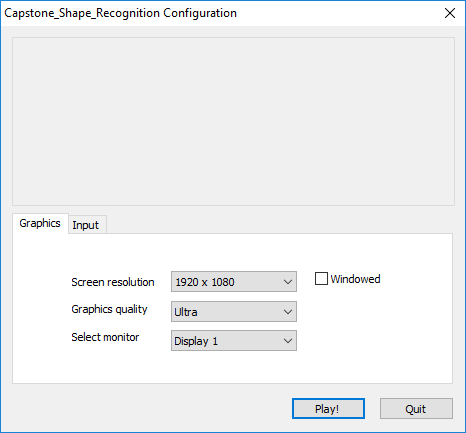 You will be  presented with this screen you do not need to change anything just simply hit the play button! (it will load for it bit be patient!)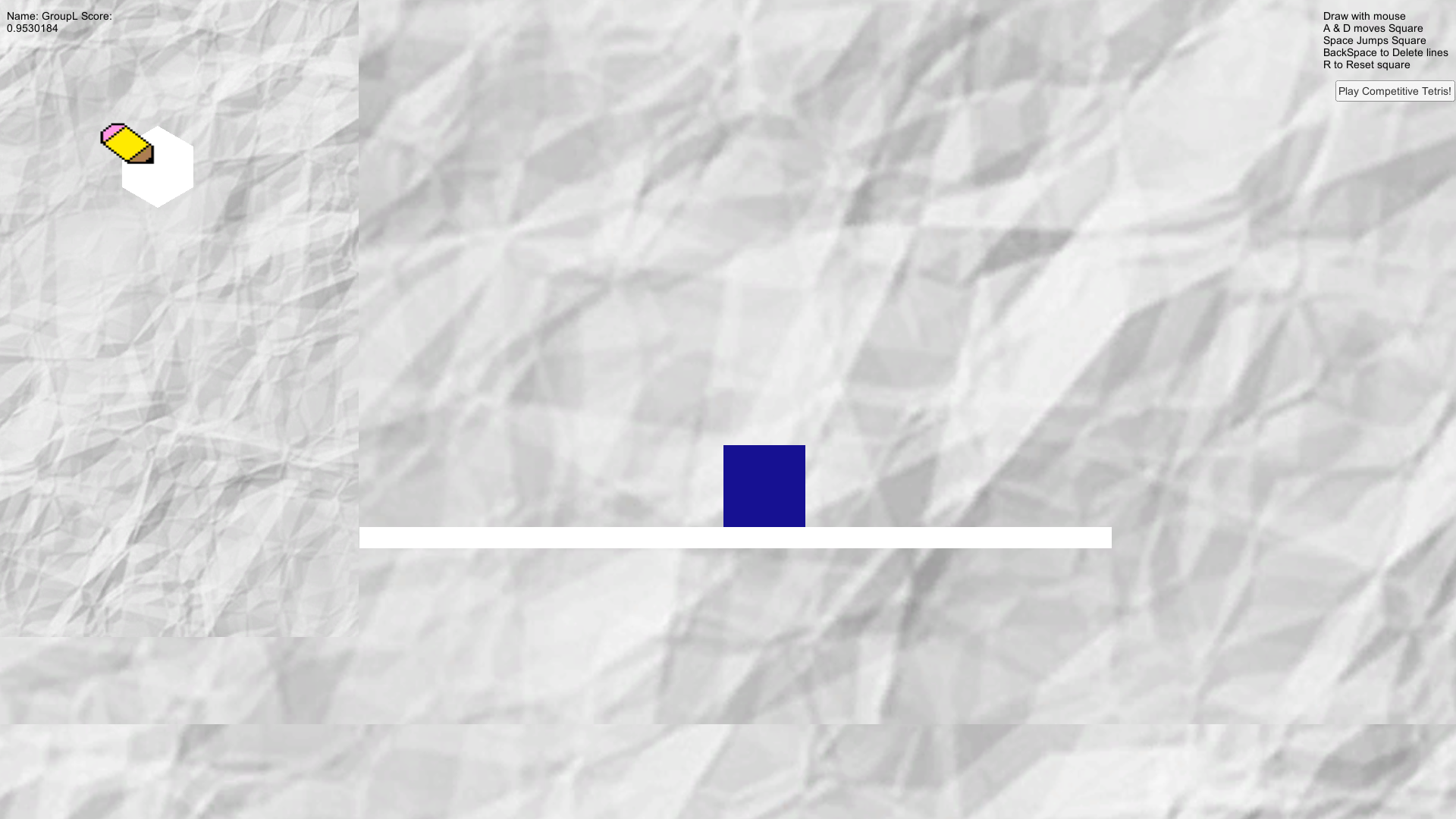 You are Ready to PLAY! (You will have to end process to quit! Sorry!)Opening The Project in UnityOpening the project in Unity should be relatively easy. First have an install of Unity on the target computer.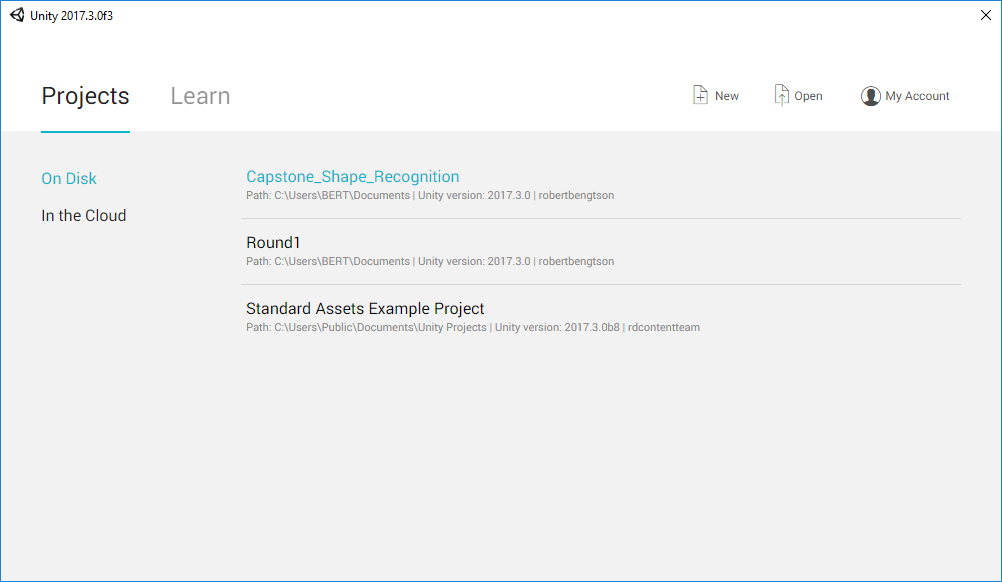 Once you are on this screen simply hit the open button and point to the project folder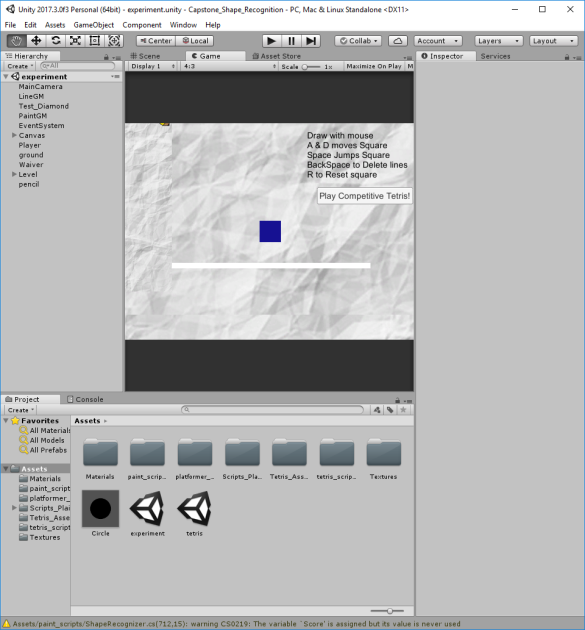 YOU DID IT!	ControlsExperiment Level
Mouse- Left click to initiate drawing release to stop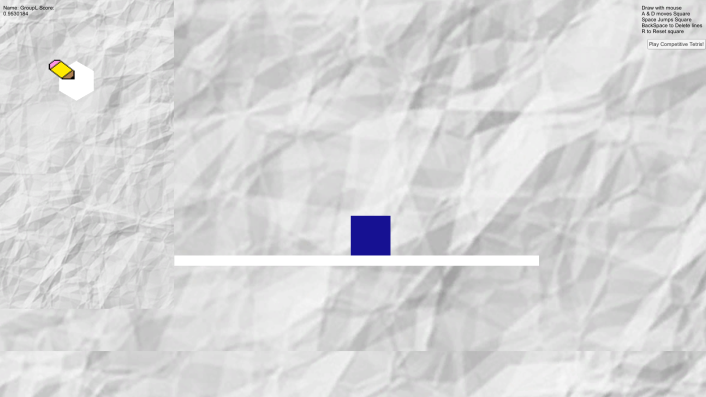 Move box leftD- move box right
R- reset boxSpace- hop boxBackSpace- delete linesTetris Level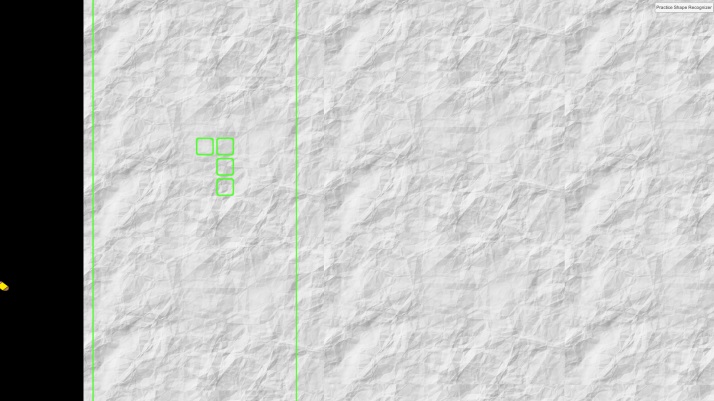 Player 1 Mouse- Same as Experiment, draw shapes to have them enter Tetris field.Player 2 Arrow Keys- move and rotate Tetris piecesHintsThe First line is normalized to a magnitude of 1 and used to compare to each line after, so the first line is the most important!!!Try not to leave the hexagon if you are not changing directions!The Better you draw the faster The Tetris pieces drop!